Your recent request for information is replicated below, together with our response.The number of police officers in Scotland currently on modified duty, split by division.The number of police officers in Scotland who are currently not deployable, split by division. In response to your request, please find the relevant data below - If you require any further assistance please contact us quoting the reference above.You can request a review of this response within the next 40 working days by email or by letter (Information Management - FOI, Police Scotland, Clyde Gateway, 2 French Street, Dalmarnock, G40 4EH).  Requests must include the reason for your dissatisfaction.If you remain dissatisfied following our review response, you can appeal to the Office of the Scottish Information Commissioner (OSIC) within 6 months - online, by email or by letter (OSIC, Kinburn Castle, Doubledykes Road, St Andrews, KY16 9DS).Following an OSIC appeal, you can appeal to the Court of Session on a point of law only. This response will be added to our Disclosure Log in seven days' time.Every effort has been taken to ensure our response is as accessible as possible. If you require this response to be provided in an alternative format, please let us know.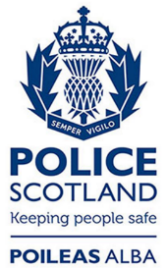 Freedom of Information ResponseOur reference:  FOI 23-2915Responded to:  05 December 2023Modified duty officersNon deployable officersA division9977D division9568N division5344C division725E division10377J division10068P division7838G division180135K division6646L division3721Q division12394U division8963V division2624Contact command control division156114Corporate services division10670Criminal justice services division11864Operational support division9766Partnerships prevention and community wellbeing3626Specialist crime division275138Detached42Total19131240